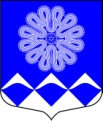 РОССИЙСКАЯ ФЕДЕРАЦИЯ
 АДМИНИСТРАЦИЯ МУНИЦИПАЛЬНОГО ОБРАЗОВАНИЯ
ПЧЕВСКОЕ СЕЛЬСКОЕ ПОСЕЛЕНИЕ
КИРИШСКОГО МУНИЦИПАЛЬНОГО РАЙОНА
ЛЕНИНГРАДСКОЙ ОБЛАСТИПОСТАНОВЛЕНИЕот   03.02.2021 года			                                                     №   10д. ПчеваО внесении изменений в Порядок размещения сведений о доходах, расходах, об имуществе и обязательствахимущественного характера муниципальныхслужащих Администрации муниципальногообразования Пчевское сельское поселениеКиришского муниципального района Ленинградской области и членов их семейна официальном сайте администрации Пчевское сельское поселение Киришскогомуниципального района и представленияэтих сведений средствам массовой информации для опубликования, утвержденный постановлением от 24.03.2015  № 25	В соответствии с Указом Президента от 10.12.2020 № 778 «О мерах по реализации отдельных положений Федерального закона «О цифровых финансовых активах, цифровой валюте и о внесении изменений в отдельные законодательные акты Российской Федерации», Администрация   муниципального образования Пчевское сельское поселение  Киришского муниципального района Ленинградской областиПОСТАНОВЛЯЕТ:	1.Внести следующие изменения в Порядок размещения сведений о доходах, расходах, об имуществе и обязательствах имущественного характера муниципальных служащих Администрации муниципального образования Пчевское сельское поселение Киришского муниципального района Ленинградской области и членов их семей на официальном сайте администрации Пчевское сельское поселение Киришского муниципального района и представления этих сведений средствам массовой информации для опубликования (далее - Порядок), утвержденный постановлением от 24.03.2015  № 25, следующие изменения:	1.1. подпункт 2.4 пункта 2 Порядка  изложить в следующей редакции:	 «2.4. Сведения об источниках получения средств, за счет которых совершены сделки (совершена сделка) по приобретению земельного участка, другого объекта недвижимого имущества, транспортного средства, ценных бумаг (долей участия, паев в уставных (складочных) капиталах организаций), цифровых финансовых активов, цифровой валюты, если общая сумма таких сделок (сумма такой сделки) превышает общий доход муниципального служащего и его супруги (супруга) за три последних года, предшествующих отчетному периоду.».	1.2. графу 3 приложения к Порядку изложить в следующей редакции:	«Сведения об источниках получения средств, за счет которых совершена сделка по приобретению земельного участка, другого объекта недвижимого имущества, транспортного средства, ценных бумаг (долей участия, паев в уставных (складочных) капиталах организаций), цифровых финансовых активов, цифровой валюты, если общая сумма сделки (сумма такой сделки) превышает общий доход муниципального служащего и его супруги (супруга) за три последних года, предшествующих отчетному периоду».	2. Опубликовать настоящее решение в газете «Пчевский вестник» и разместить на официальном сайте администрации.	3. Контроль за исполнением постановления оставляю за собой.Глава  администрации                                            			Д.Н. Левашов